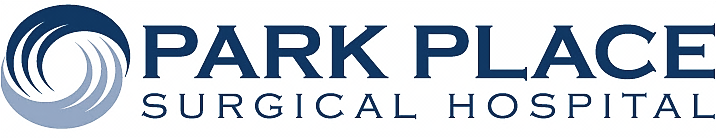 Nondiscrimination Statement:Discrimination is Against the LawPark Place Surgical Hospital complies with applicable Federal civil rights laws and does not discriminate on the basis of race, color, national origin, age, disability, or sex.  Park Place Surgical Hospital does not exclude people or treat them differently because of race, color, national origin, age, disability, or sex.Park Place Surgical HospitalProvides free aids and services to people with disabilities to communicate effectively with us,    such as:  ○ Qualified sign language interpreters  ○ Written information in other formats (large print, audio, accessible electronic formats, other formats)• Provides free language services to people whose primary language is not English, such as:  ○ Qualified interpreters  ○ Information written in other languagesIf you need these services, contact Caleb Guillory.If you believe that Park Place Surgical Hospital has failed to provide these services or discriminated in another way on the basis of race, color, national origin, age, disability, or sex, you can file a grievance with: Caleb Guillory, Compliance Officer, 4811 Ambassador Caffery Parkway, Lafayette, LA 70508, 337-237-8119, 337-267-4182, cguillory@parkplacesurgery.com. You can file a grievance in person or by mail, fax, or email. If you need help filing a grievance, Caleb Guillory, Compliance Officer is available to help you. You can also file a civil rights complaint with the U.S. Department of Health and Human Services, Office for Civil Rights, electronically through the Office for Civil Rights Complaint Portal, available at https://ocrportal.hhs.gov/ocr/portal/lobby.jsf, or by mail or phone at:U.S. Department of Health and Human Services200 Independence Avenue, SWRoom 509F, HHH BuildingWashington, D.C. 20201 1-800-368-1019, 800-537-7697 (TDD)Complaint forms are available at http://www.hhs.gov/ocr/office/file/index.html. 